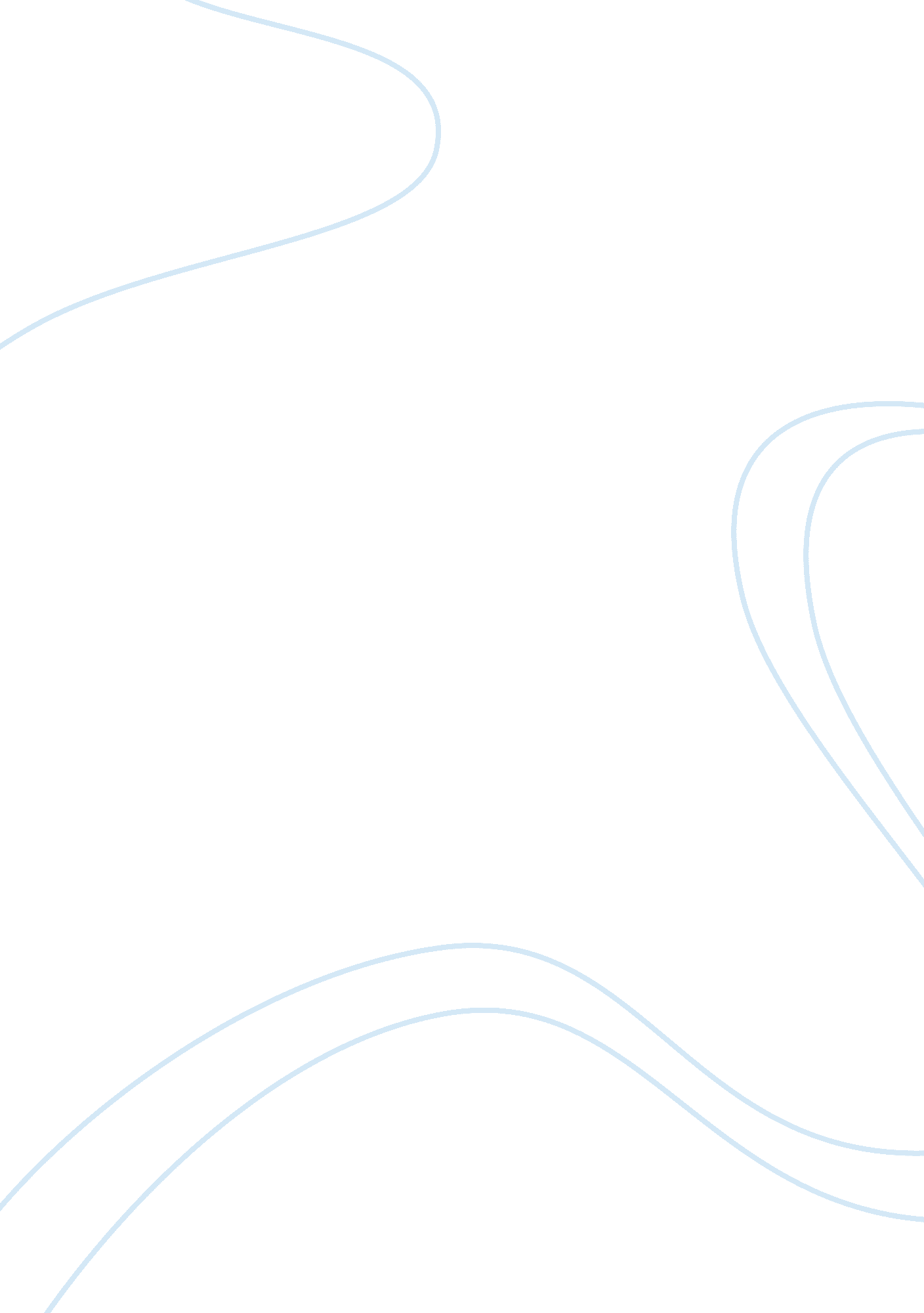 Wuthering heights summary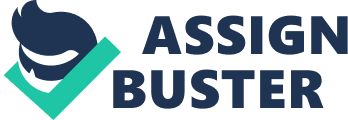 Chapter 1Lockwood becomes the tenant at Thrushcross Grange. He visits WH and receives a cool reception from Heathcliff and JosephChapter 2Lockwood returns to WH. Meets Cathy and Hareton and makes wrong assumptions on who they're. Stays there. Chapter 3Lockwood stays in room Heathcliff doesn't allow people to stay in. Ends up seeing ghost of Catherine Linton. He goes home next morning. Chapter 4Nelly clears up family relationships to Lockwood. She then discusses and explains how Heathcliff came along. Chapter 5Mr Earnshaw becomes ill. Hindley gets sent away. Catherine starts getting herself in trouble. Mr Earnshaw dies and Catherine and Heathcliff console each otherChapter 6Hindley returns with wife, Frances. He becomes master and forces Heathcliff to work in the fields instead of education. Heathcliff and Catherine get into trouble with Lintons. Catherine gets hurt and Lintons let her stay. Hindley blames Heathcliff and says he can't see or talk to Catherine. Chapter 7Catherine comes back. Heathcliffs hurt by her change in attitude and appearance. Lintons come to dinner the next day and Heathcliff gets into it with EdgarChapter 8France's gives birth to Hareton and dies a week later. Hindley became tyrannical (most servants left). Heathcliff confronts Catherine about her not spending much time with him. She later pinches Nelly in front of Edgar and then slaps Edgar, he leaves. Chapter 9Hindley drops Hareton over banister whilst drunk but Heathcliff catches him. Catherine tells Nelly she accepted to marry Edgar and how it would be degrading to marry Heathcliff, he overhears and leaves for 3 yearsChapter 10After 3 years, Heathcliff appears at Edgar's and Catherine's house and she's very excited by this. Heathcliff says he's staying at WH. Isabella becomes infatuated with HeathcliffChapter 11Nelly goes back to WH and Hareton curses her (learned from Heathcliff). She runs away when she sees him. Heathcliff and Isabella kiss, Catherine confronts him and finds out he's doing this for revenge. Catherine locks the lads in the room with her. Edgar hits Heathcliff. Edgar tells Catherine she must choose between him and Heathcliff. Chapter 12Catherine actually gets sick, starts hallucinating and recalls childhood with Heathcliff and believes she's going to die. Edgar finally goes to see Catherine and is mad at Nelly. Isabella runs away with Heathcliff. Doctor says Catherine won't survive. Chapter 13Catherine is pregnant. Isabella sends an apology letter o Edgar which he doesn't reply to. Isabella then writes to Nelly saying her experiences and that she's made a mistake. Chapter 14Edgar doesn't want anything to do with Isabella. Nelly checks up on Isabella who doesn't look so well. Heathcliff forces Nelly to arrange a meeting with Catherine but expects giving Catherine a letter from him. Chapter 15 (1)Nelly gives Catherine the letter who's close to death. Heathcliff bursts in. Catherine says him and Edgar have broken her heart. Lots of embracing. Heathcliff says she's murdered both of them. Heathcliff stays out in the garden after Edgar comes in. Chapter 16 (2)Little Catherine is born, Catherine dies. Nelly goes to tell Heathclifff who already knows and doesn't want Catherine to RIP but to haunt him. He later replaces Edgar's hair in Catherine's locket with some of his own. She's buried in the churchyard (a surprise)zChapter 17 (3)Isabella turns up at TG after running away. She tells Nelly that Hindley tried to stay sober for Catherine's funeral. Hindley locks Heathcliff out of WH and plans to shoot him but it backfired as he got stabbed. Hindley dies 6 months after Catherine and Hareton is forced to become a servant. Isabella moves to London and has Linton. Chapter 18 (4)Cathy grows into a beautiful smart girl. She's unaware of WH. Edgar learns Isabella is dying so goes to get Linton. Cathy meets Hareton on the way to Penistone and learns they're cousins and denies it. Chapter 19 (5)Edgar and Linton arrives at the Grange. Linton is weak and whiny. Catherine is happy that she's got someone her own age to be with. Nelly and Edgar plan to keep him but Joseph comes that night demanding for LintonChapter 20 (6)Nelly takes Linton to WH in the morning. Linton is scared but Nelly assures him of Heathcliffs goodness. Heathcliff admits he wants Linton to use him to get TG. Linton begs Nelly not to leave him. Chapter 21 (7)Cathy goes to WH for the first time. She confronts Edgar about why he's kept her relatives a secret from her. He asks Cathy not to have any contact with Linton but she doesn't listen. Nelly finds Linton's letters and destroys them. Chapter 22 (8)Edgar falls ill. Cathy falls over the wall when out with Nelly and whilst Nelly finds the keys, Heathcliff appears and says how Cathy should visit Linton as he thinks he's dying of a broken heart. Cathy goes to WH the next morning as she feels guilty and Nelly only agrees cause she thinks the sight of Linton will show Cathy that Heathcliff is lyingChapter 23 (9)Linton brings up the possibility of marriage, Cathy gets annoyed, shoved Lintons chair, sends Linton into a spasm of coughing. Nelly becomes ill. Chapter 24 (10)Nelly finds out Cathy has been sneaking out to go WH. Hareton stops Cathy and proves that he could read the name but not the numbers and she mocks him. Linton and Cathy fall out then he asks for forgiveness. Nelly tells Edgar and he forbids Cathy from ever seeing Linton but he can come to TGChapter 25 (11)Chapter 26 (12)Chapter 27 (13)Edgar's health continues to fail. Cathy and Nelly go see Linton and he admits that his father is punishing him to woo Cathy and he's afraid of him. Heathcliff locks Nelly and Cathy inside the house and says they can't leave until Cathy and Linton marry. Chapter 28 (14)Zillah lets Nelly out 5 days later. Linton tells Nelly that him and Cathy are married and he owns all of her inheritance. Nelly goes back to TG, tells Edgar and he decides to place the inheritance in the hands of his trustees. Cathy escapes WH, spends time with Edgar and he does content believing Cathy is happily marriedChapter 29 (15)Heathcliff brings Cathy back to WH and he expects her to work to earn her keep at WH. Heathcliff tells Nelly how he bribed the man to dig up Catherine's grave, remove the wall of her coffin that faced away from Edgar's grab so when he died he'll be buried on that side on her grave with the facing wall of his own coffin removed too. Chapter 30 (16)Heathcliff forbade anyone at WH to be kind to Cathy and made her nurse Linton herself until he died. Lockwood writes that Nelly has finished her story, he's recovered and will soon tell Heathcliff that he's leaving and going to LondonChapter 31 (17)Lockwood goes to tell Heathcljff of him leaving and carries a letter to Cathy from Nelly but Hareton intercepts but gives it back to her when she starts to cry. Lockwood leaves and he muses on how lucky Cathy would've been had she fallen in love with him. Chapter 32 (18)6 months later, Lockwood returns to WH. Nelly now lives there cause 2 weeks after he left, Zillah finds a new job. Hareton and Cathy start to get along and she promises to teach I'm to read and not to lock him. Chapter 33 (19)Heathcliff tries to hit Cathy but let's her go as he eyes reminded him of Catherine. He sees Cathy and Hareton sitting together and reminded him of him and Catherine. All these reminds get to him and he tells Nelly that he no longer cares about revenge on Cathy and Hareton. Chapter 34 (20)Cathy notices Heathcliff is acting pleasant. Heathcliff resumes to eat, wants to be alone. Heathcliff communicates with an apparition but Nelly can see nothing. That might be then again speaks to a ghost and Nelly hears him say 'Catherine'. Nelly finds him dead and soaking wet. He is buried as he wanted. Cathy and Hareton are soon to be married. ONWUTHERING HEIGHTS SUMMARY SPECIFICALLY FOR YOUFOR ONLY$13. 90/PAGEOrder Now 